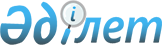 Астана қаласы мәслихатының 2012 жылғы 28 наурыздағы № 9/2-V "Наурыз мейрамы мерекесіне Астана қаласындағы мұқтаж азаматтардың жекелеген санаттарына біржолғы әлеуметтік көмек көрсету ережесі туралы" шешімінің күші жойылды деп тану туралыАстана қаласының мәслихатының 2012 жылғы 6 маусымдағы № 35/4-V шешімі

      «Нормативтік-құқықтық актілер туралы» Қазақстан Республикасының 1998 жылғы 24 наурыздағы Заңының 43-1-бабына сәйкес Астана қаласының мәслихаты ШЕШТІ:



      1. Астана қаласы мәслихатының 2012 жылғы 28 наурыздағы № 9/2-V «Наурыз мейрамы мерекесіне Астана қаласындағы мұқтаж азаматтардың жекелеген санаттарына біржолғы әлеуметтік көмек көрсету ережесі туралы» шешімінің (Нормативтік құқықтық актілерді мемлекеттік тіркеу Тізілімінде 2012 жылғы 18 сәуірде № 720 болып тіркелген, 2012 жылғы 21 сәуірдегі № 47 «Вечерняя Астана», 2012 жылғы 21 сәуірдегі № 44 «Астана ақшамы» газеттерінде жарияланған) күші жойылды деп танылсын.



      2. Осы шешім қабылданған күнінен бастап күшіне енеді.      Астана қаласы мәслихаты

      сессиясының төрағасы                       М. Шекенов      Астана қаласы

      мәслихатының хатшысы                       С. Есілов
					© 2012. Қазақстан Республикасы Әділет министрлігінің «Қазақстан Республикасының Заңнама және құқықтық ақпарат институты» ШЖҚ РМК
				